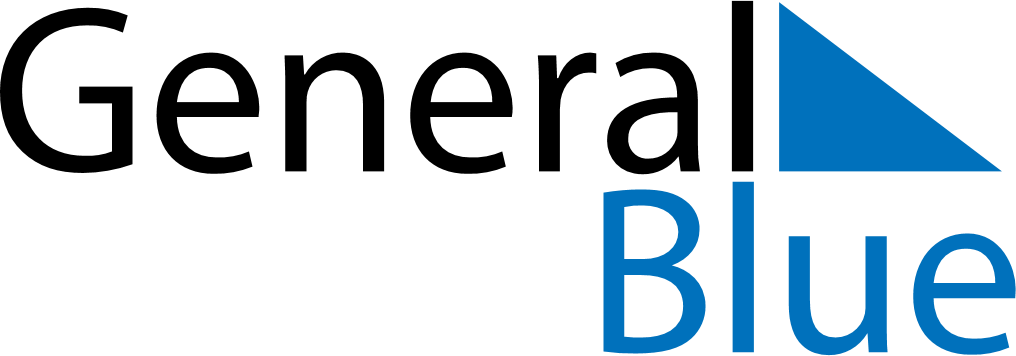 Weekly CalendarJuly 22, 2019 - July 28, 2019Weekly CalendarJuly 22, 2019 - July 28, 2019Weekly CalendarJuly 22, 2019 - July 28, 2019Weekly CalendarJuly 22, 2019 - July 28, 2019Weekly CalendarJuly 22, 2019 - July 28, 2019Weekly CalendarJuly 22, 2019 - July 28, 2019MondayJul 22TuesdayJul 23TuesdayJul 23WednesdayJul 24ThursdayJul 25FridayJul 26SaturdayJul 27SundayJul 286 AM7 AM8 AM9 AM10 AM11 AM12 PM1 PM2 PM3 PM4 PM5 PM6 PM